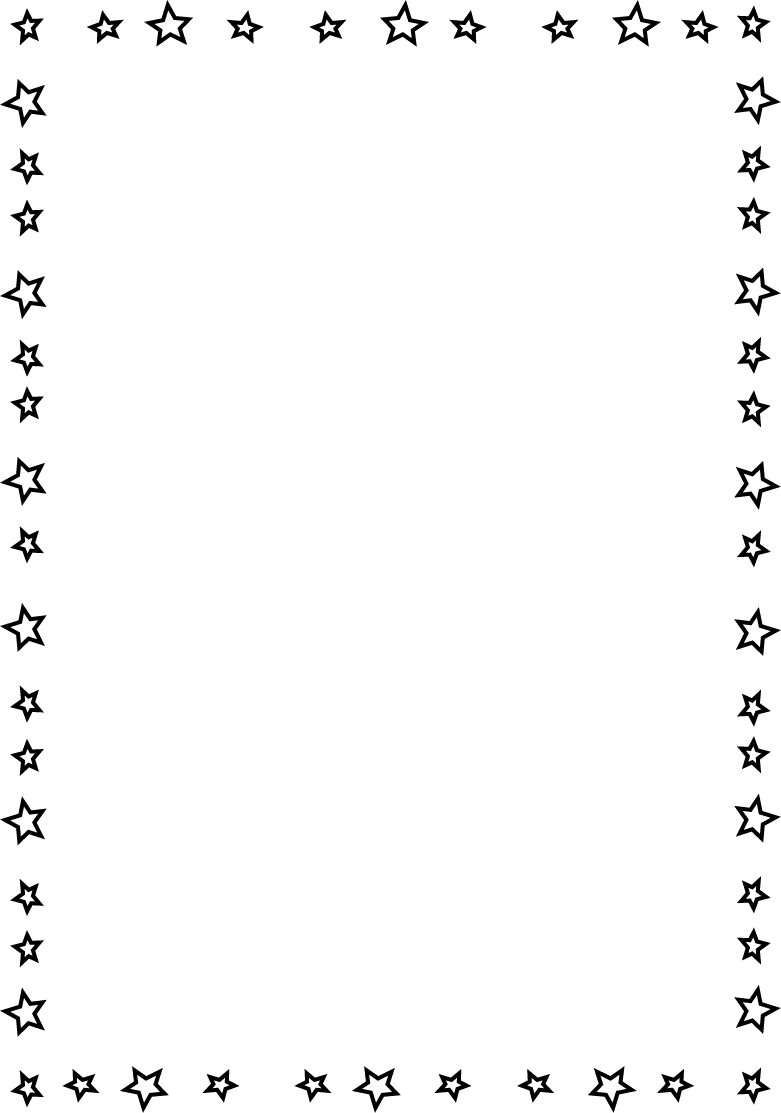 Name___________________________________________  Date_______________________	Learning to Print the Capitals	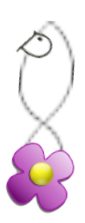 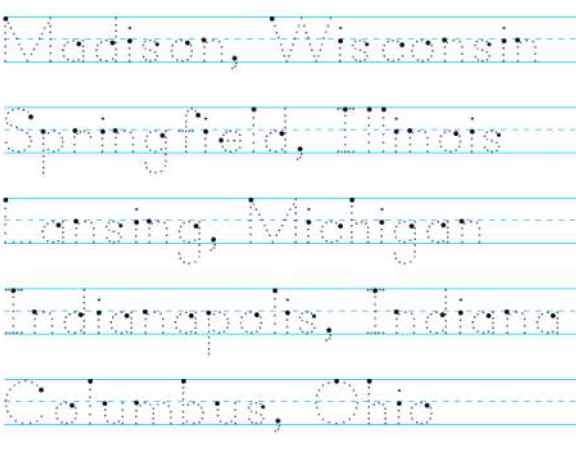 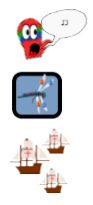 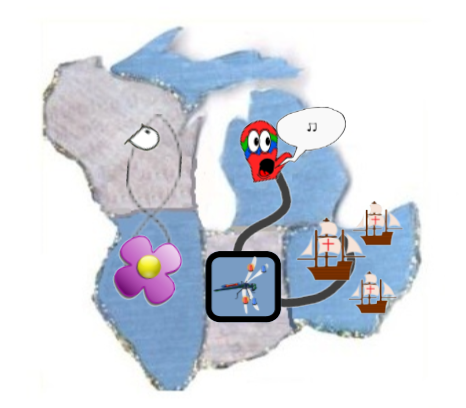 WI =  Madison, Wisconsin
IL  =  Springfield, Illinois
MI  =  Lansing, Michigan OH = Columbus, OhioIN =  Indianapolis, Indiana